关于2024年剑桥大学寒假“Learning X 全球人工智能”线下研学项目的通知为提升国际化学术交流水平，提供学生接触、了解、掌握世界最前沿科技机会，拓展学生国际视野，增强学生未来发展潜力，现推出2024年剑桥大学寒假“Learning X 全球人工智能”线下科研项目。学分认定情况如下：项目结束后可转换2个创新创业学分；根据学校商议情况可转换学期内英文课及专业课部分学分。项目特色：名校课堂：由剑桥大学教授或学者亲授专业课，深入体验原汁原味的海外精英教育。采用案例式全英文教学，指定课程体系、编制教材、课程强调师生互动和小组讨论，案例分析比赛、颁发结业证书。名校参访：剑桥著名学院地标参访交流。提升英语能力，拓宽海外人脉，提前了解留学环境，锻炼海外独立生活和学习能力。人文考察：在充实的知识学习和沉浸式校园体验之外，主办方也会组织学生进行城市人文考察，游览白金汉宫，议会大厦，西敏寺等英国标志性建筑，参观大英博物馆，漫游泰晤士河，亲临华威城堡和莎士比亚故居，了解英国的风土人情。名企参访交流：参访剑桥科技园，了解人工智能相关的前沿科技知识，并体验人工智能算法的广泛应用，了解智慧城市，无人驾驶技术和智慧医疗等先进科技的发展。结业比赛：学员将以小组为单位进行比赛，根据剑桥大学导师指定的主题，展示自己小组的方案。由剑桥大学导师担任结业比赛评委，进行提问、点评，并为最佳团队颁发结业证书、推荐信、奖品。科研项目的收获与成果教授推荐信：完成项目的同学可获得授课教授的学术推荐信，提高保研和留学申请的软实力。成绩单：包含个人名字详细的课程各部分评分课程介绍等。结业证书：包含个人名字和教授签名。优秀小组奖状：授予课程项目最出色的小组包含个人名字和教授签名。时间与课时剑桥大学寒假线下研学项目：2024年1月26日-2月8日开展方式线下研学项目：以学为主，以游为辅。五、报名截止日期剑桥大学线下研学项目报名日期从即日起至2023年11月15日止六、项目组织方中文咨询通道剑桥大学项目QQ咨询群：942924151（有意向同学建议完成该表填写，获得课程大纲）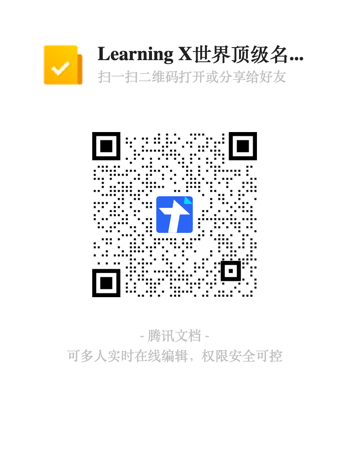 